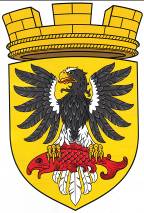 МУНИЦИПАЛЬНОЕ ОБРАЗОВАНИЕ«ЕЛИЗОВСКОЕ ГОРОДСКОЕ ПОСЕЛЕНИЕ»Собрание депутатов Елизовского городского поселенияВТОРОЙ СОЗЫВ, ТРИДЦАТЬ ШЕСТАЯ СЕССИЯРЕШЕНИЕ № 728г. Елизово            					  		              21 мая 2015 годаО внесении изменений в муниципальный нормативный правовой акт «Правила землепользования и застройки Елизовского городского поселения Елизовского района Камчатского края» от 12.09.2011 № 10-НПА       Руководствуясь частью 1, частью 2 статьи 32, частью 1 статьи 33 Градостроительного кодекса Российской Федерации, частью 13 статьи 53 Правил землепользования и застройки Елизовского городского поселения Елизовского района Камчатского края, с учетом протокола и заключения публичных слушаний от 27.01.2015 года, заключения комиссии по подготовке проекта Правил землепользования и застройки Елизовского городского поселения от 30.01.2015 года Собрание депутатов Елизовского городского поселенияРЕШИЛО:     1. Принять муниципальный нормативный правовой акт «О внесении изменений в муниципальный нормативный правовой акт «Правила землепользования и застройки Елизовского городского поселения Елизовского района Камчатского края» от 12.09.2011 № 10-НПА».     2. Направить муниципальный нормативный правовой акт «О внесении изменений в муниципальный нормативный правовой акт «Правила землепользования и застройки Елизовского городского поселения Елизовского района Камчатского края» от 12.09.2011 № 10-НПА»  Временно исполняющему полномочия главы Елизовского городского поселения для подписания и опубликования (обнародования).Временно исполняющий  полномочияглавы Елизовского городского поселения-председателя Собрания депутатов Елизовского городского поселения				    	         А.В. ПяткоЕЛИЗОВСКИЙ МУНИЦИПАЛЬНЫЙ РАЙОН«ЕЛИЗОВСКОЕ ГОРОДСКОЕ ПОСЕЛЕНИЕ»Муниципальный нормативный правовой актО внесении изменений в муниципальный нормативный правовой акт «Правила землепользования и застройки Елизовского городского поселения Елизовского района Камчатского края» от 12.09.2011 № 10-НПАПринят Решением Собрания депутатов Елизовского городского поселения  №728  от 21 мая 2015 года      Статья 1 Внести в муниципальный нормативный правовой акт «Правила землепользования и застройки Елизовского городского поселения Елизовского района Камчатского края» от 12.09.2011 № 10-НПА, принятый Решением Собрания депутатов Елизовского городского поселения от 07.09.2011 года №126, следующие изменения:В Разделе II карта градостроительного зонирования: установить территориальную зону объектов сельскохозяйственного назначения (СХЗ 3) по границам земельного участка с кадастровым номером 41:05:0101006:3725, расположенного по ул. Вьюжная, д. 3,                     г. Елизово (приложение 1);установить территориальную зону объектов пищевой промышленности (ПР 3) по границам формируемого земельного участка, ориентировочной площадью 2023 кв.м., смежного с земельными участками с кадастровыми номерами 41:05:0101003:509 и 41:05:0101003:381 (приложение 2);     установить территориальную зону объектов пищевой промышленности (ПР 3) по границам формируемого земельного участка, ориентировочной площадью 855 кв.м., смежного с земельным участком 41:05:0101003:509 (приложение 3);     установить территориальную зону объектов электроснабжения     (ИИ 4) по границам формируемого земельного участка, ориентировочной площадью 285 кв.м., расположенного в районе                   ул. Поротова в г. Елизово (приложение 4);     изменить территориальную зону коммерческого, социального и коммунально-бытового назначения (ОДЗ 3), расположенную в микрорайоне «Северо-Западный» г. Елизово, на зону объектов автомобильного транспорта (ТИ 1) (приложение 5);      установить территорию общего пользования (улично-дорожная сеть) по границам земельного участка с кадастровым номером 41:05:0101001:9397, расположенного по ул. Набережная в г. Елизово (приложение 6);      установить территориальную зону учреждений отдыха и туризма (РЗ 2) по границам земельного участка с кадастровым номером 41:05:0101001:9399, расположенного в районе ул. Набережная в                   г. Елизово (приложение 7);  установить территориальную зону общественного назначения (ОДЗ 2) по границам  земельного участка с кадастровым номером 41:05:0101001:9400, расположенного в районе ул. Набережная в                   г. Елизово (приложение 8);  установить территориальную зону объектов автомобильного транспорта (ТИ 1) по границам земельных участков с кадастровыми номерами 41:05:0101001:804 и 41:05:0101001:805, расположенных по ул. Рябикова в г. Елизово (приложение 9);  установить территориальную зону объектов теплоснабжения (ИИ 3) по границам формируемого земельного участка, ориентировочной площадью 3469 кв.м., расположенного по ул. Завойко, д. 94, г. Елизово (приложение 10);  установить территориальную зону объектов теплоснабжения (ИИ 3) по границам формируемого земельного участка, ориентировочной площадью 2256 кв.м., расположенного по ул. Завойко, д. 97, г. Елизово (приложение 11);  установить территориальную зону мест отдыха общего пользования (РЗ 1) по границам земельного участка с кадастровым номером 41:05:0101001:6650 (приложение 12); установить территориальную зону объектов теплоснабжения (ИИ 3) по границам формируемого земельного участка, ориентировочной площадью 2413 кв.м., расположенного по ул. Мичурина в г. Елизово (приложение 13);  установить территориальную зону объектов теплоснабжения (ИИ 3) по границам формируемого земельного участка, ориентировочной площадью 2789 кв.м., расположенного по ул. Чернышевского, д. 9б,  г. Елизово (приложение 14);  установить территориальную зону объектов теплоснабжения (ИИ 3) по границам формируемого земельного участка, ориентировочной площадью 6337 кв.м., расположенного по ул. Нагорная в г. Елизово (приложение 15);  установить территориальную зону объектов теплоснабжения (ИИ 3) по границам формируемого земельного участка, ориентировочной площадью 2324 кв.м., расположенного по ул. Инженерная в г. Елизово (приложение 16);  установить территориальную зону объектов теплоснабжения (ИИ 3) по границам формируемого земельного участка, ориентировочной площадью 5223 кв.м., расположенного по ул. Санаторная, д. 6а,                     г. Елизово (приложение 17);  установить территориальную зону объектов теплоснабжения (ИИ 3) по границам формируемого земельного участка, ориентировочной площадью 3936 кв.м., расположенного по ул. Связи в г. Елизово (приложение 18);  установить территориальную зону объектов теплоснабжения (ИИ 3) по границам формируемого земельного участка, ориентировочной площадью 2910 кв.м., расположенного по ул. Грибная в г. Елизово (приложение 19).       Статья 2       Настоящий муниципальный нормативный правовой акт вступает в силу после его официального опубликования (обнародования).Временно исполняющий  полномочияглавы Елизовского городского поселения		     	          А.В. Пятко	№216-НПА            « 25 »   мая 2015 годаПриложение 1 к муниципальному нормативному правовому акту «О внесении изменений в муниципальный нормативный правовой акт «Правила землепользования и застройки Елизовского городского поселенияЕлизовского района Камчатского края» от 12.09.2011 № 10-НПА»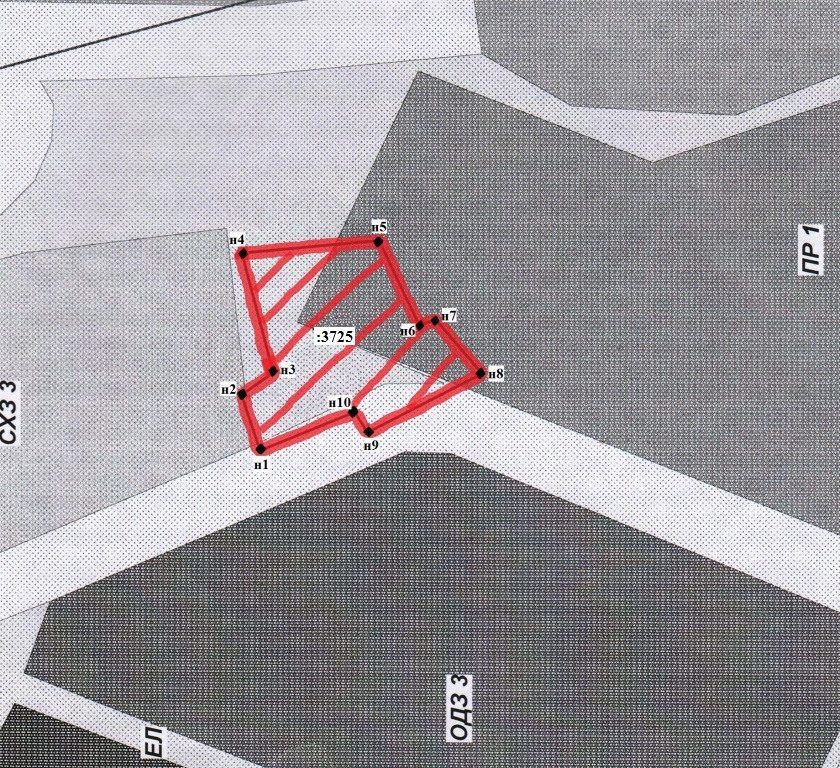 Геодезические данные земельного участка (координаты в МСК 41):     Приложение 2	 к муниципальному нормативному правовому акту «О внесении изменений в муниципальный нормативный правовой акт «Правила землепользования и застройки Елизовского городского поселенияЕлизовского района Камчатского края» от 12.09.2011 № 10-НПА»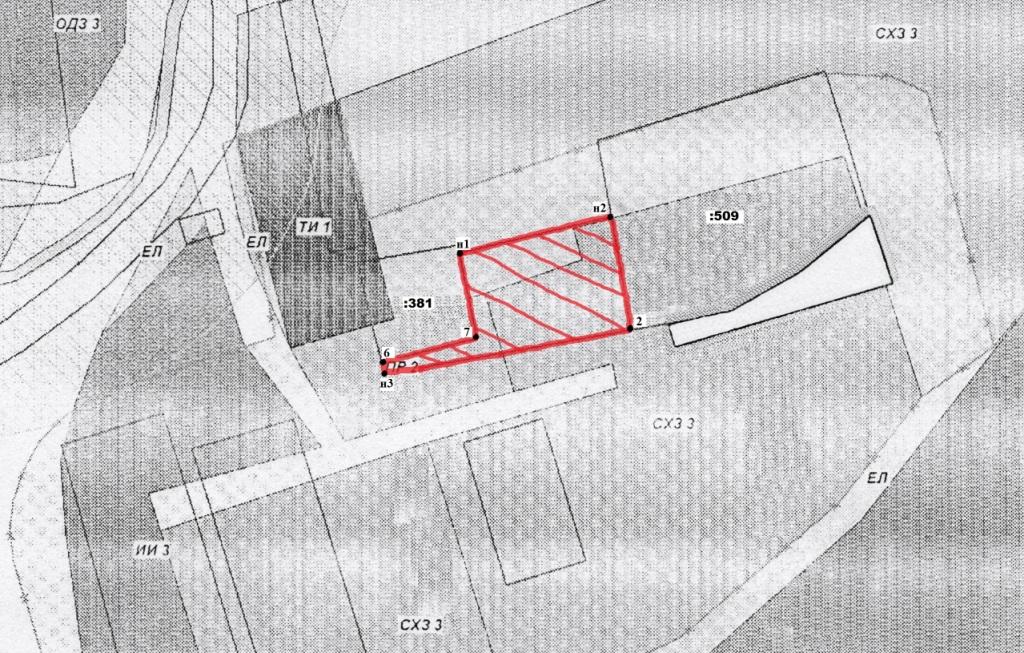 Геодезические данные формируемого земельного участка (координаты в МСК 41):	Приложение 3 к муниципальному нормативному правовому акту «О внесении изменений в муниципальный нормативный правовой акт «Правила землепользования и застройки Елизовского городского поселенияЕлизовского района Камчатского края» от 12.09.2011 № 10-НПА»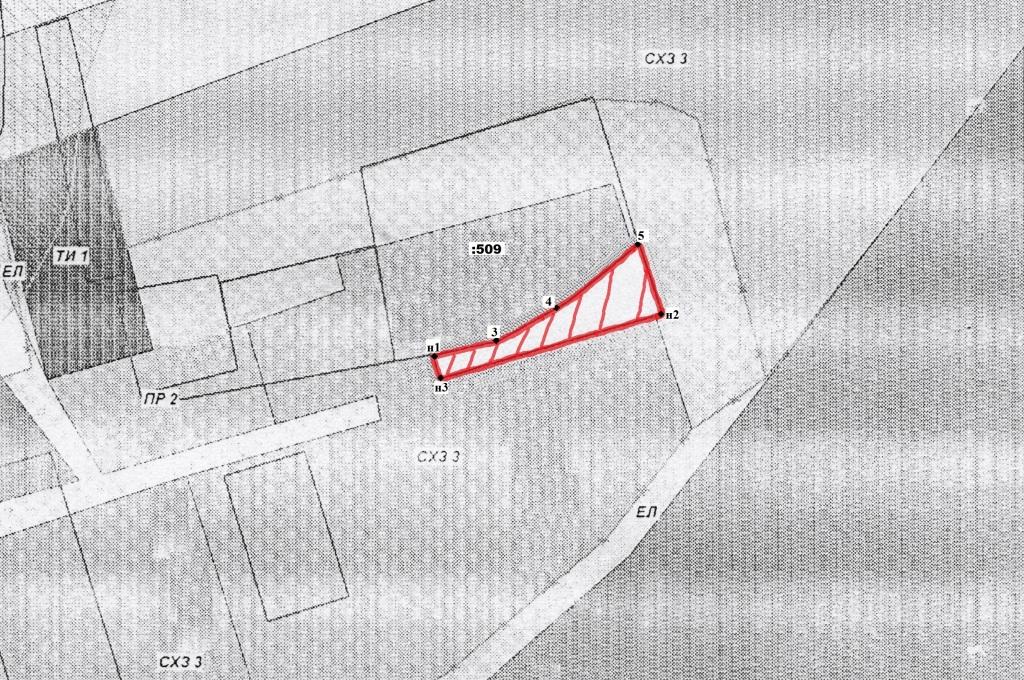 Геодезические данные формируемого земельного участка (координаты в МСК 41):Приложение 4 к муниципальному нормативному правовому акту «О внесении изменений в муниципальный нормативный правовой акт «Правила землепользования и застройки Елизовского городского поселенияЕлизовского района Камчатского края» от 12.09.2011 № 10-НПА»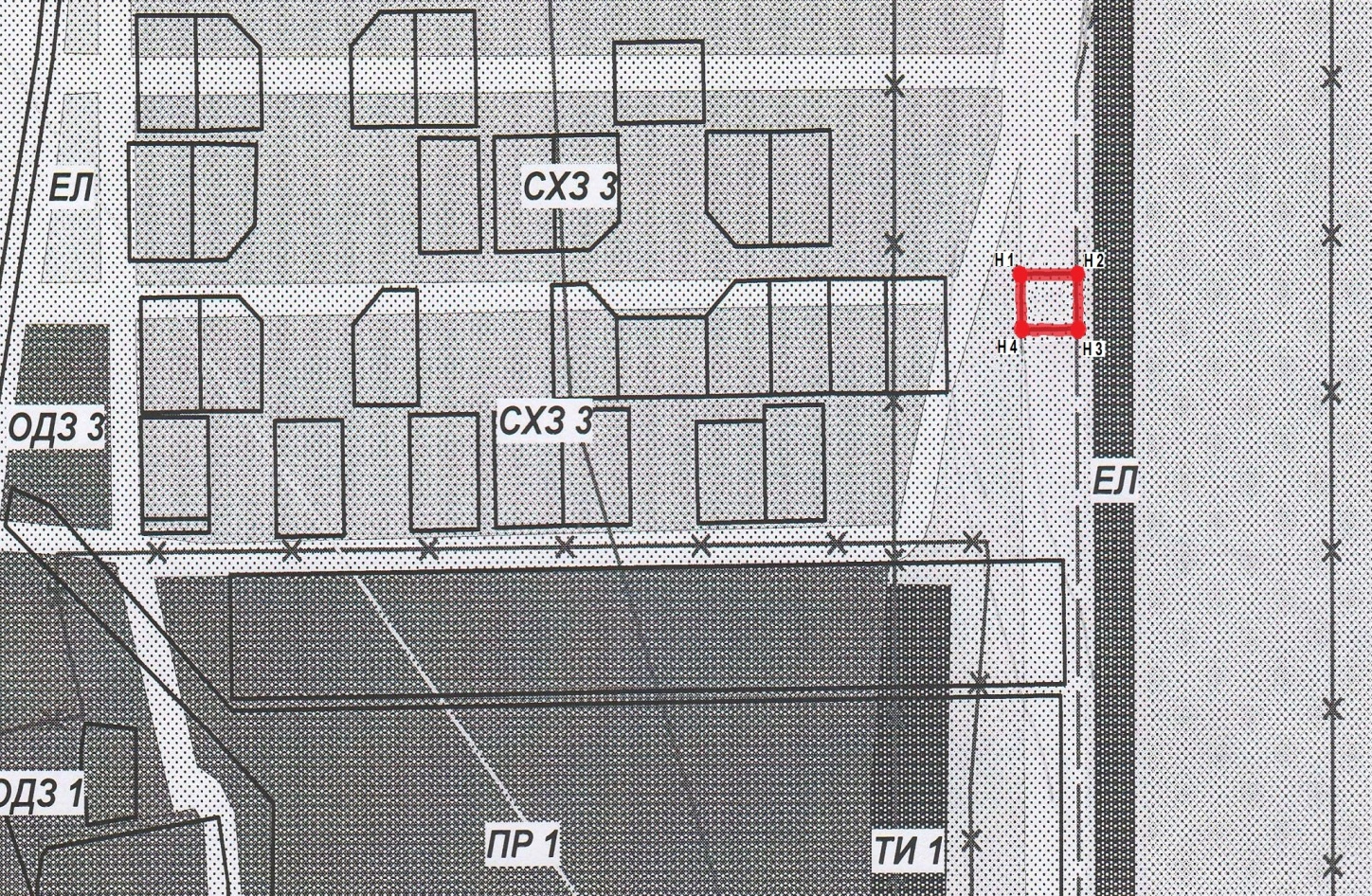 Геодезические данные формируемого земельного участка (координаты в МСК 41):Приложение 5 к муниципальному нормативному правовому акту «О внесении изменений в муниципальный нормативный правовой акт «Правила землепользования и застройки Елизовского городского поселенияЕлизовского района Камчатского края» от 12.09.2011 № 10-НПА»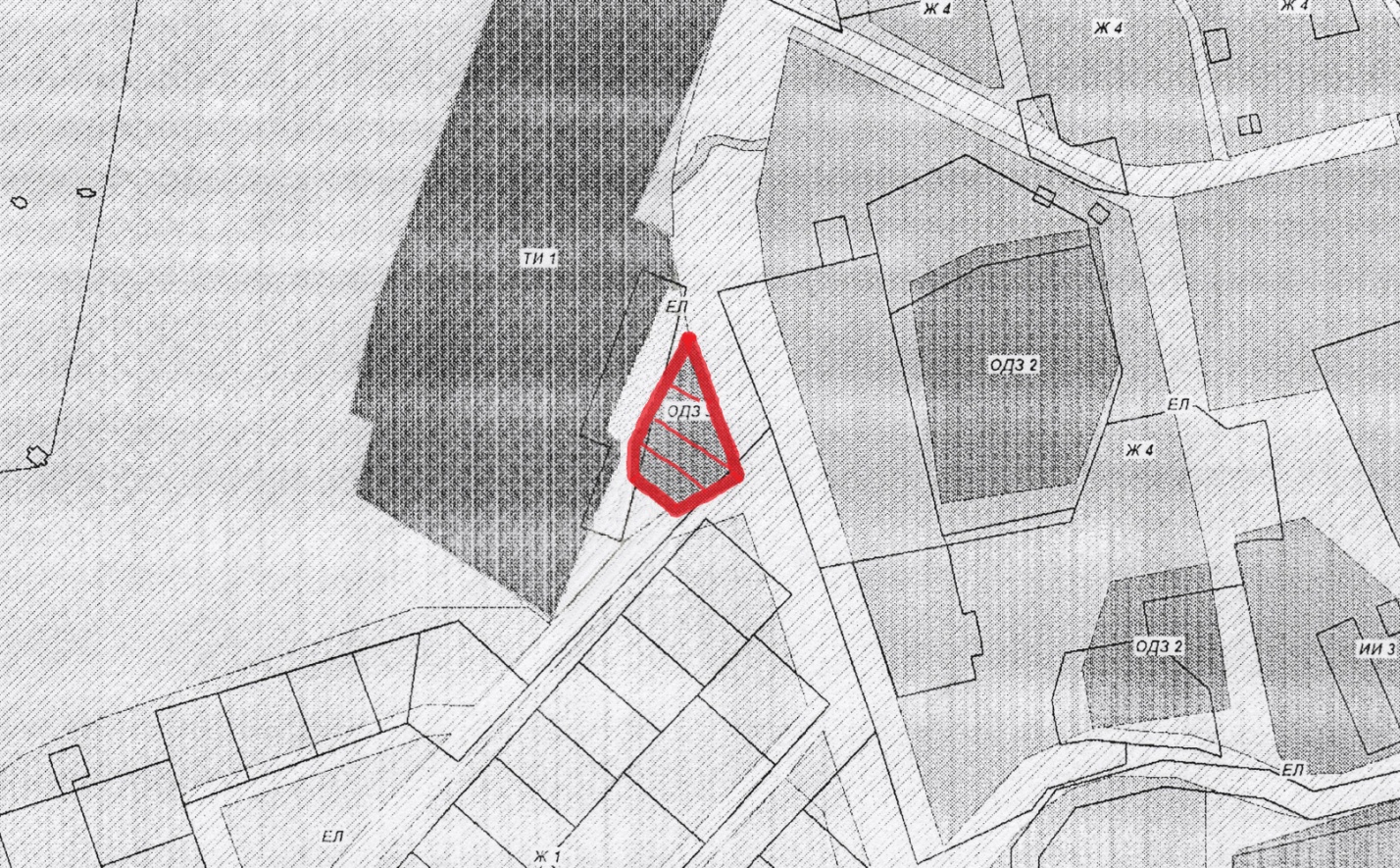 Приложение 6 к муниципальному нормативному правовому акту «О внесении изменений в муниципальный нормативный правовой акт «Правила землепользования и застройки Елизовского городского поселенияЕлизовского района Камчатского края» от 12.09.2011 № 10-НПА»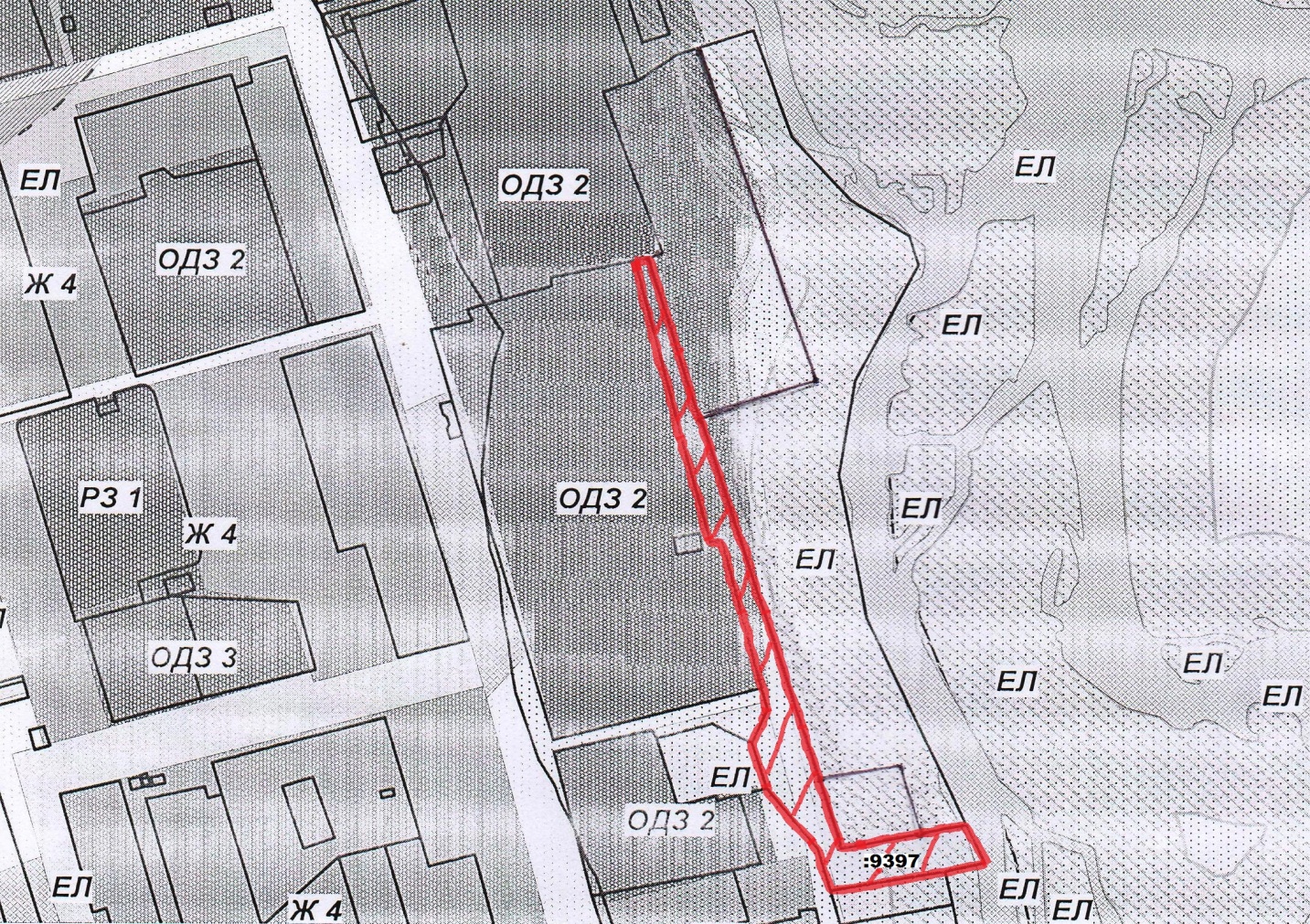 Приложение 7 к муниципальному нормативному правовому акту «О внесении изменений в муниципальный нормативный правовой акт «Правила землепользования и застройки Елизовского городского поселенияЕлизовского района Камчатского края» от 12.09.2011 № 10-НПА»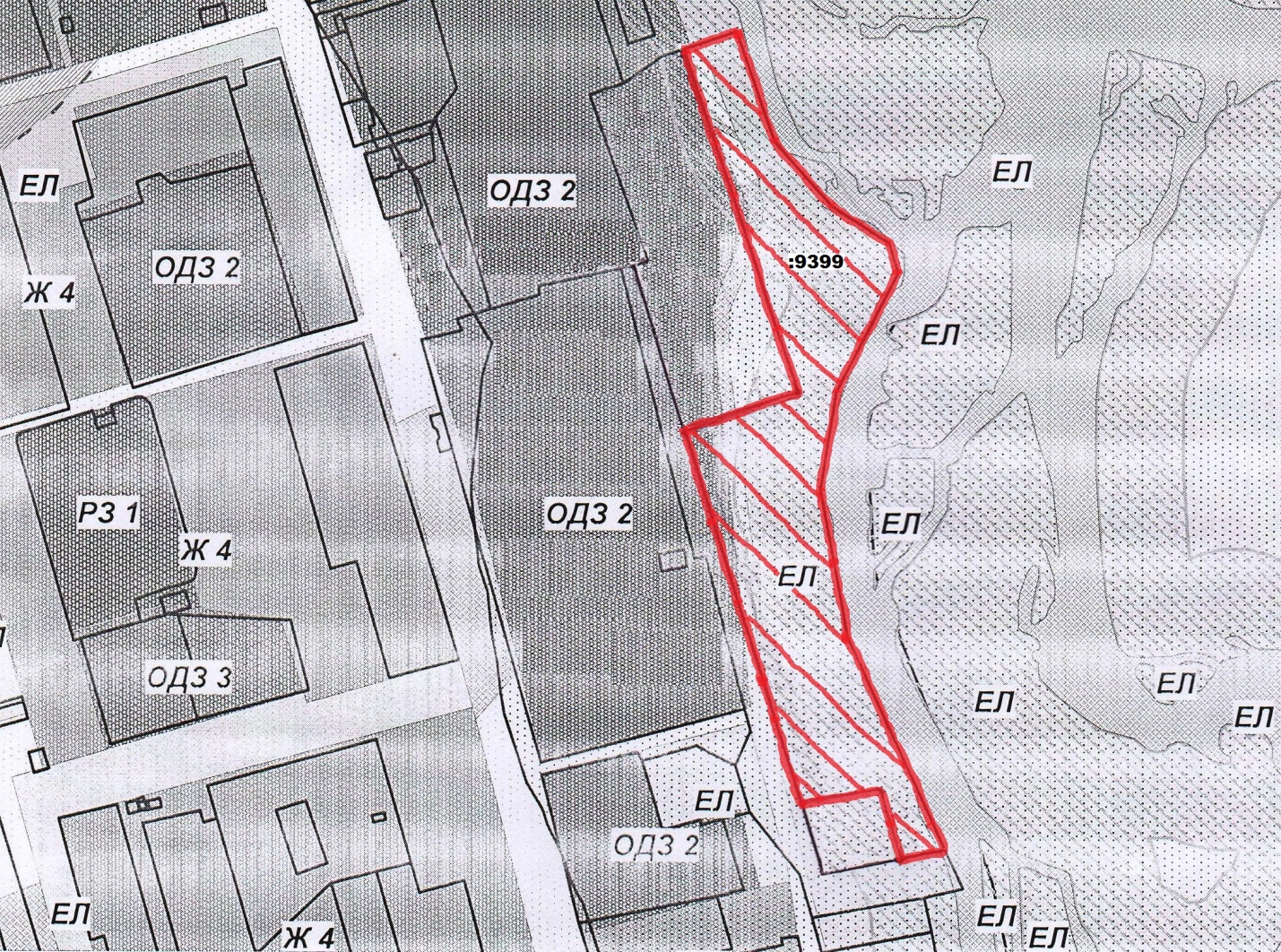 Приложение 8 к муниципальному нормативному правовому акту «О внесении изменений в муниципальный нормативный правовой акт «Правила землепользования и застройки Елизовского городского поселенияЕлизовского района Камчатского края» от 12.09.2011 № 10-НПА»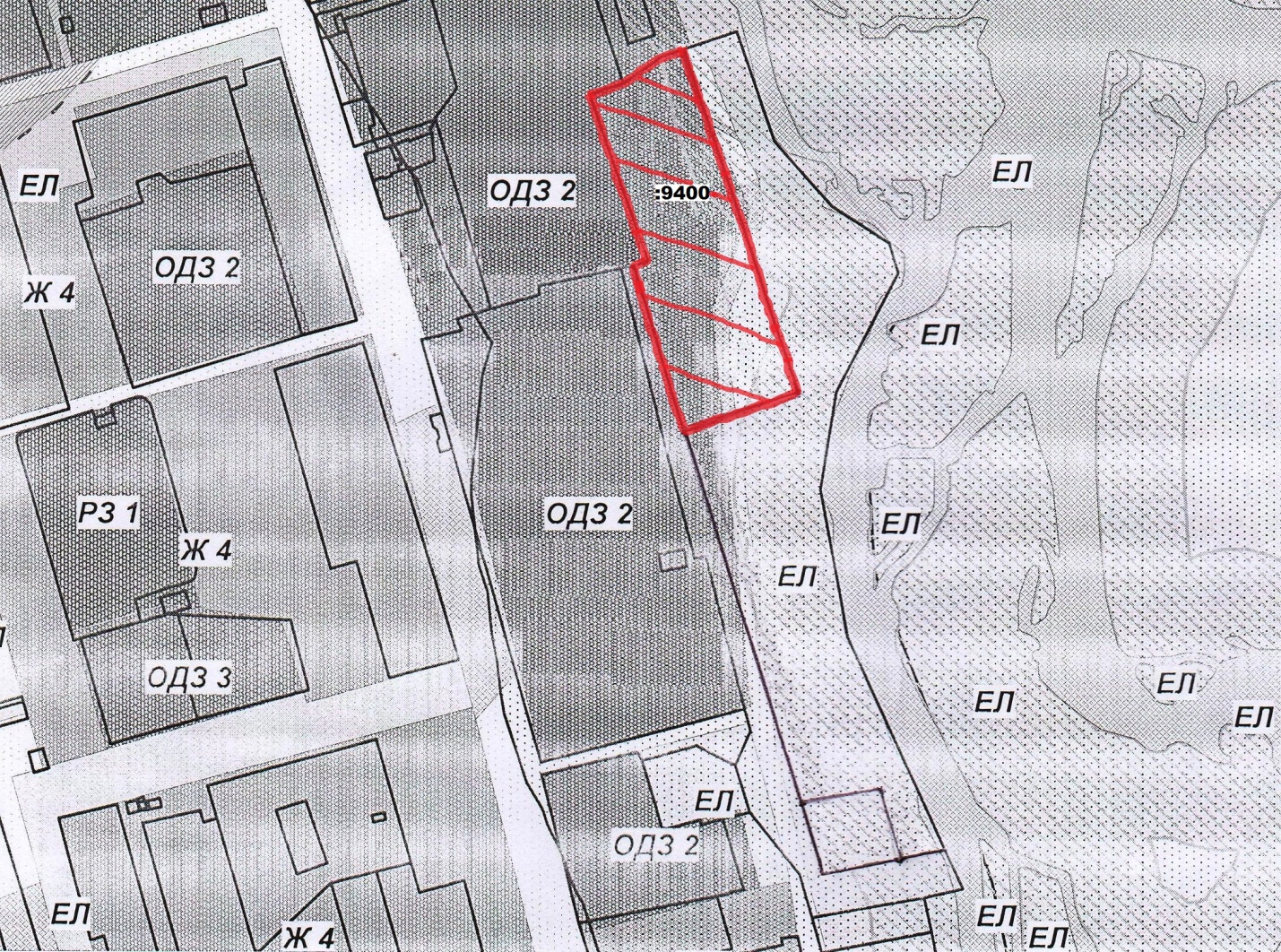 Приложение 9 к муниципальному нормативному правовому акту «О внесении изменений в муниципальный нормативный правовой акт «Правила землепользования и застройки Елизовского городского поселенияЕлизовского района Камчатского края» от 12.09.2011 № 10-НПА»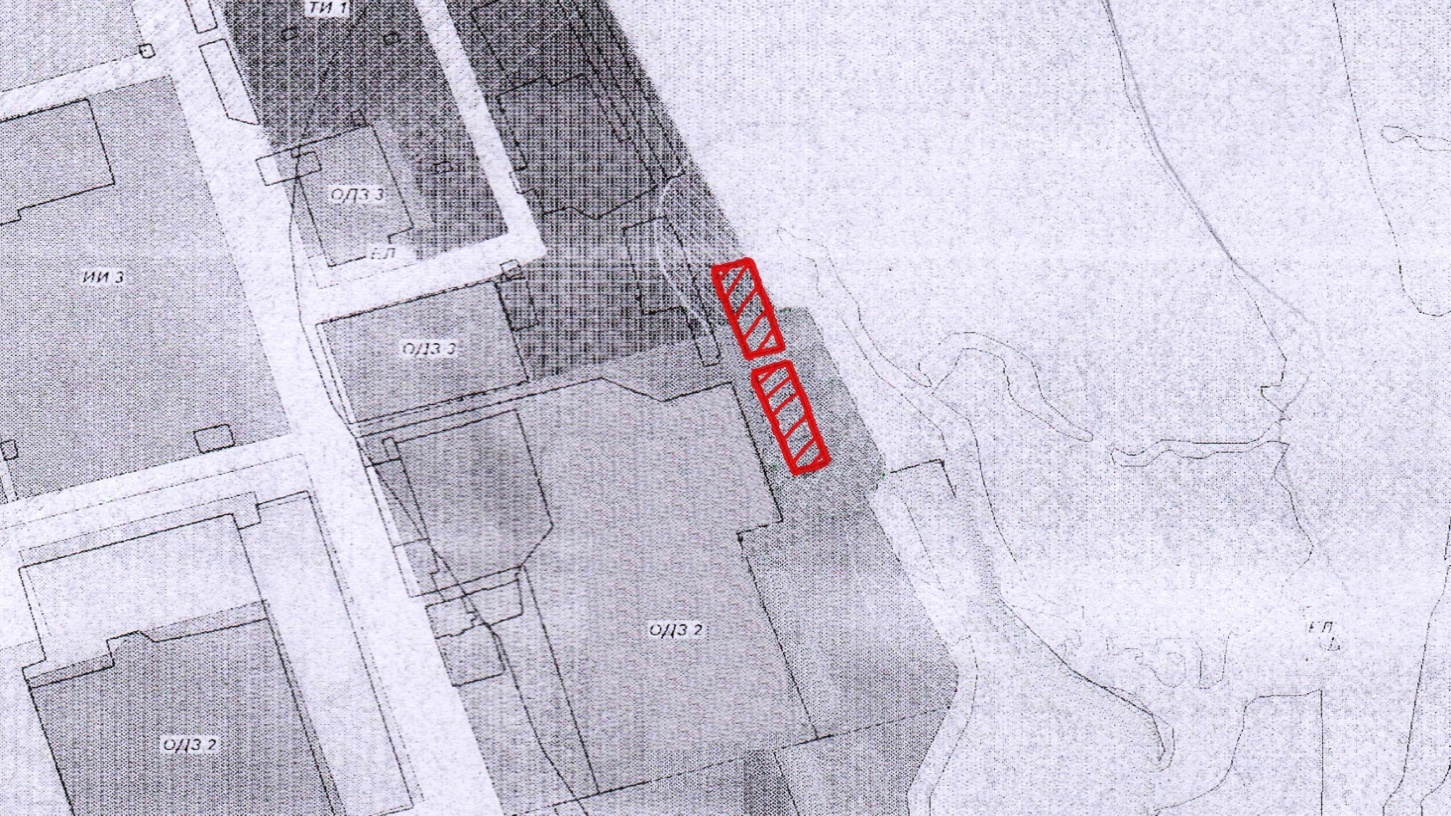 Приложение 10 к муниципальному нормативному правовому акту «О внесении изменений в муниципальный нормативный правовой акт «Правила землепользования и застройки Елизовского городского поселенияЕлизовского района Камчатского края» от 12.09.2011 № 10-НПА»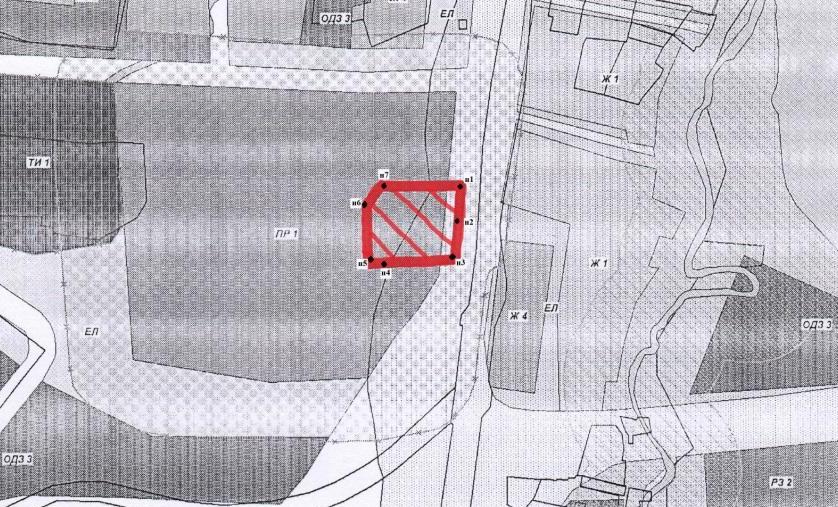 Геодезические данные формируемого земельного участка (координаты в МСК 41):Приложение 11 к муниципальному нормативному правовому акту «О внесении изменений в муниципальный нормативный правовой акт «Правила землепользования и застройки Елизовского городского поселенияЕлизовского района Камчатского края» от 12.09.2011 № 10-НПА»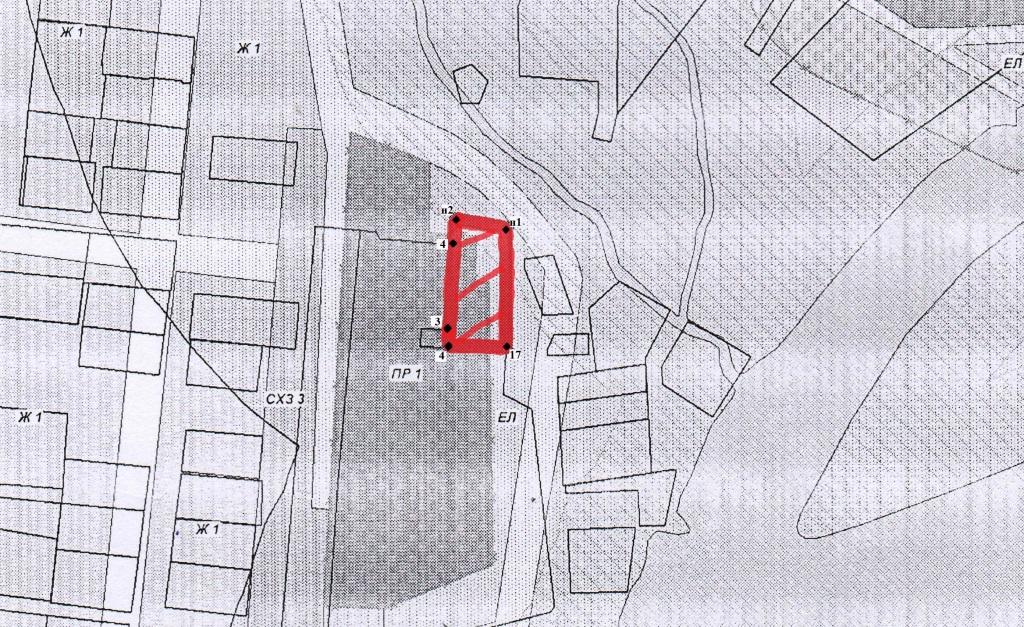 Геодезические данные формируемого земельного участка (координаты в МСК 41):Приложение 12 к муниципальному нормативному правовому акту «О внесении изменений в муниципальный нормативный правовой акт «Правила землепользования и застройки Елизовского городского поселенияЕлизовского района Камчатского края» от 12.09.2011 № 10-НПА»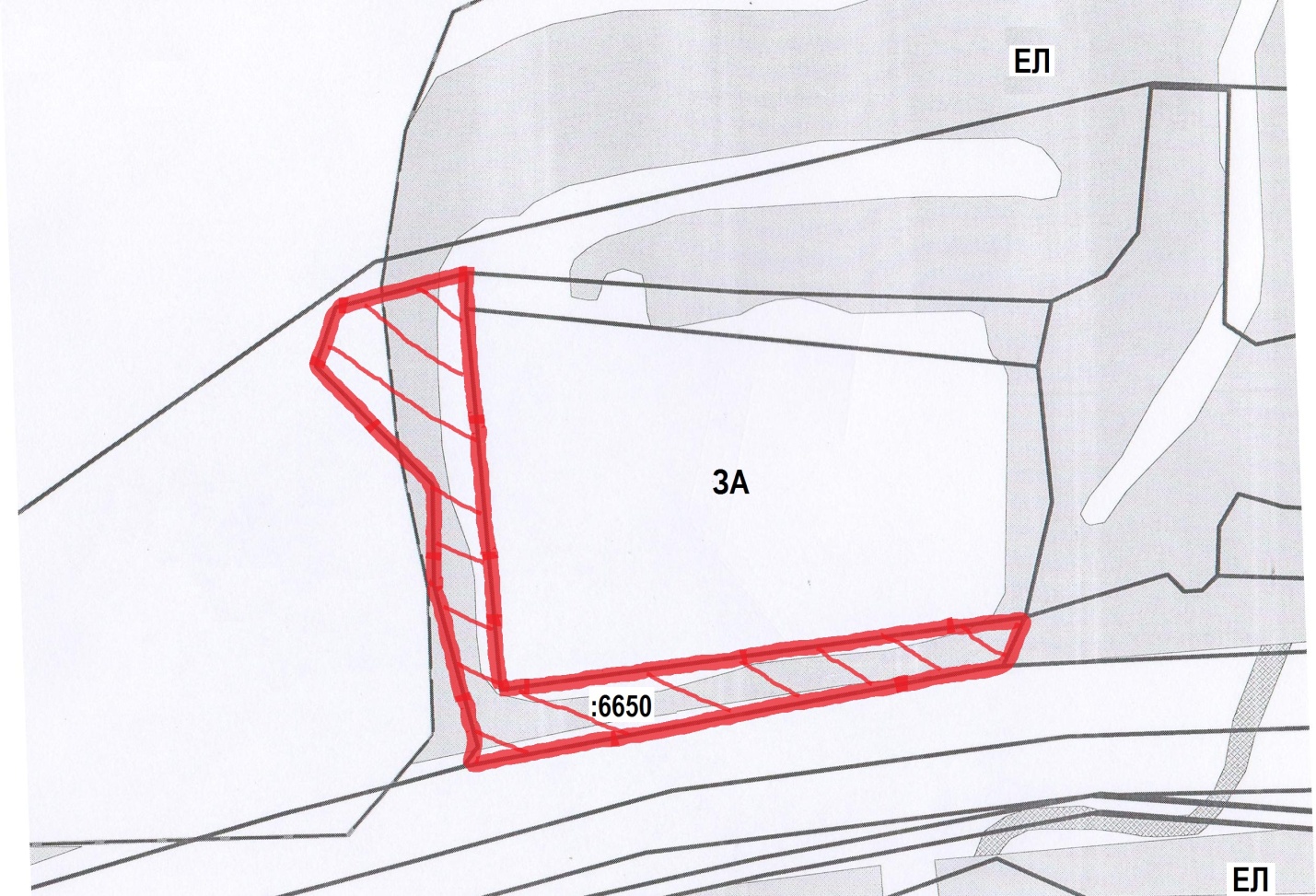 Приложение 13 к муниципальному нормативному правовому акту «О внесении изменений в муниципальный нормативный правовой акт «Правила землепользования и застройки Елизовского городского поселенияЕлизовского района Камчатского края» от 12.09.2011 № 10-НПА»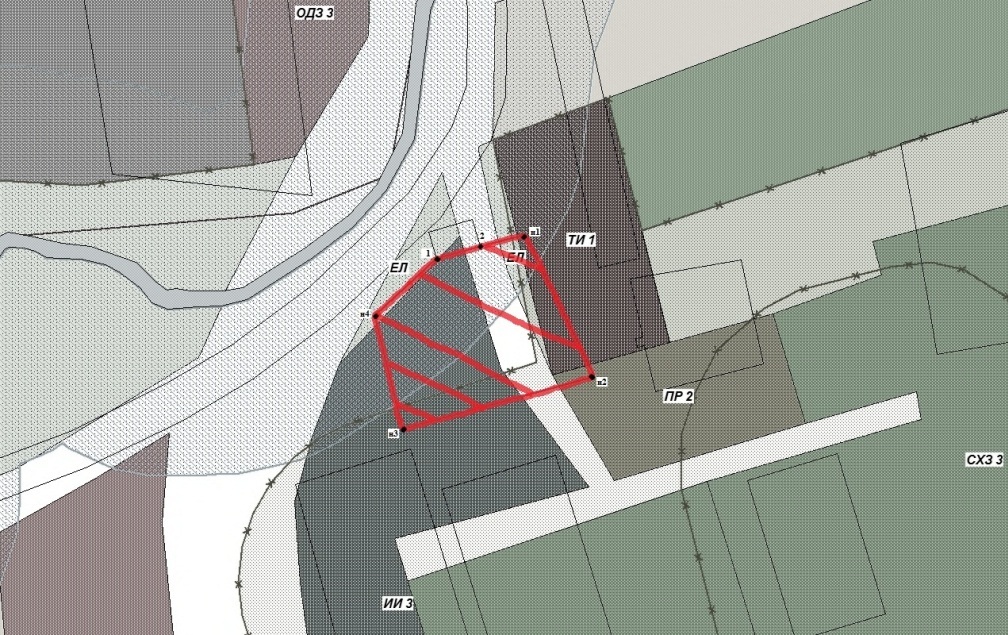 Геодезические данные формируемого земельного участка (координаты в МСК 41):Приложение 14 к муниципальному нормативному правовому акту «О внесении изменений в муниципальный нормативный правовой акт «Правила землепользования и застройки Елизовского городского поселенияЕлизовского района Камчатского края» от 12.09.2011 № 10-НПА»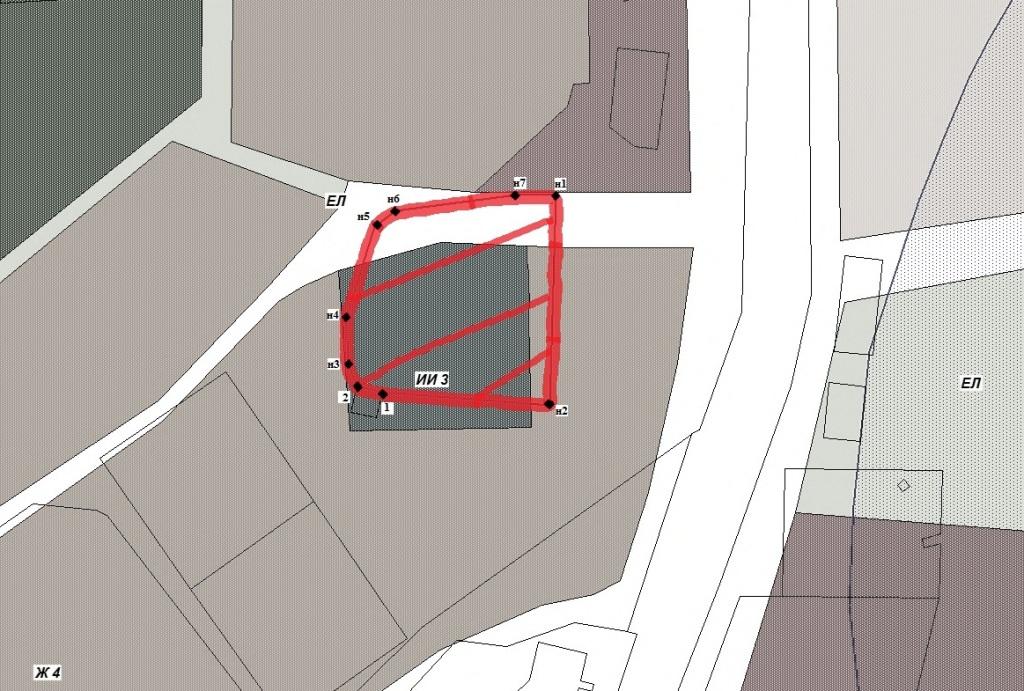 Геодезические данные формируемого земельного участка (координаты в МСК 41):Приложение 15 к муниципальному нормативному правовому акту «О внесении изменений в муниципальный нормативный правовой акт «Правила землепользования и застройки Елизовского городского поселенияЕлизовского района Камчатского края» от 12.09.2011 № 10-НПА»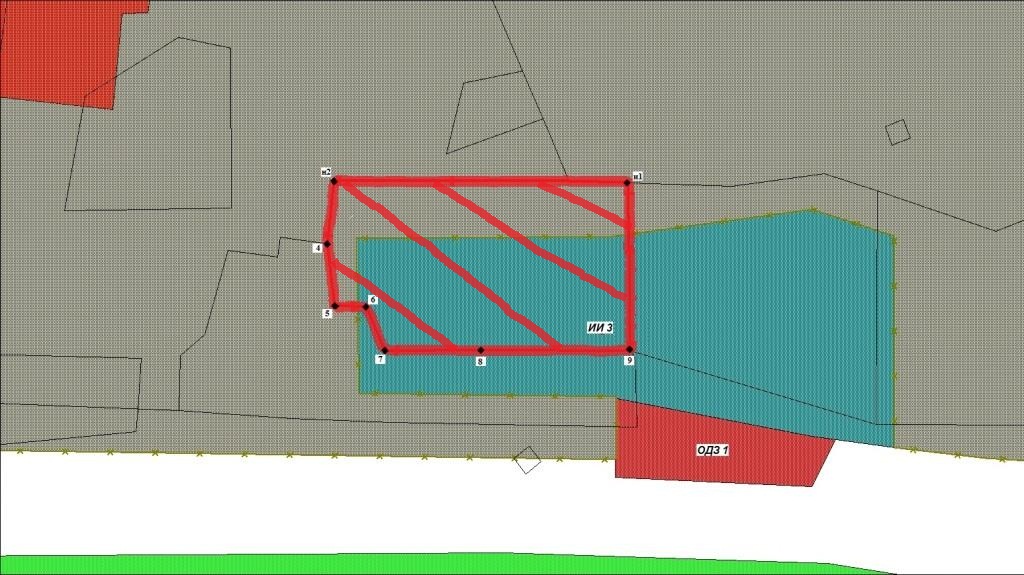 Геодезические данные формируемого земельного участка (координаты в МСК 41):Приложение 16 к муниципальному нормативному правовому акту «О внесении изменений в муниципальный нормативный правовой акт «Правила землепользования и застройки Елизовского городского поселенияЕлизовского района Камчатского края» от 12.09.2011 № 10-НПА»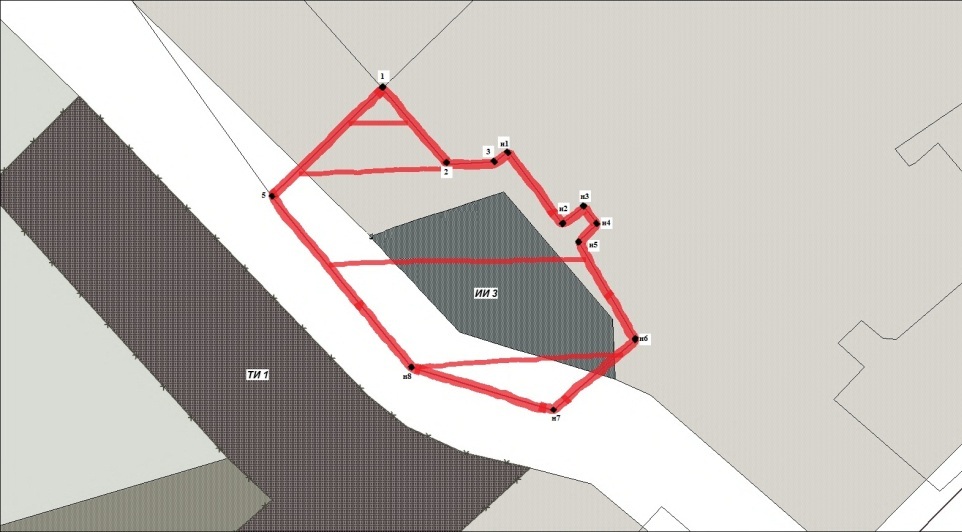 Геодезические данные формируемого земельного участка (координаты в МСК 41):Приложение 17 к муниципальному нормативному правовому акту «О внесении изменений в муниципальный нормативный правовой акт «Правила землепользования и застройки Елизовского городского поселенияЕлизовского района Камчатского края» от 12.09.2011 № 10-НПА»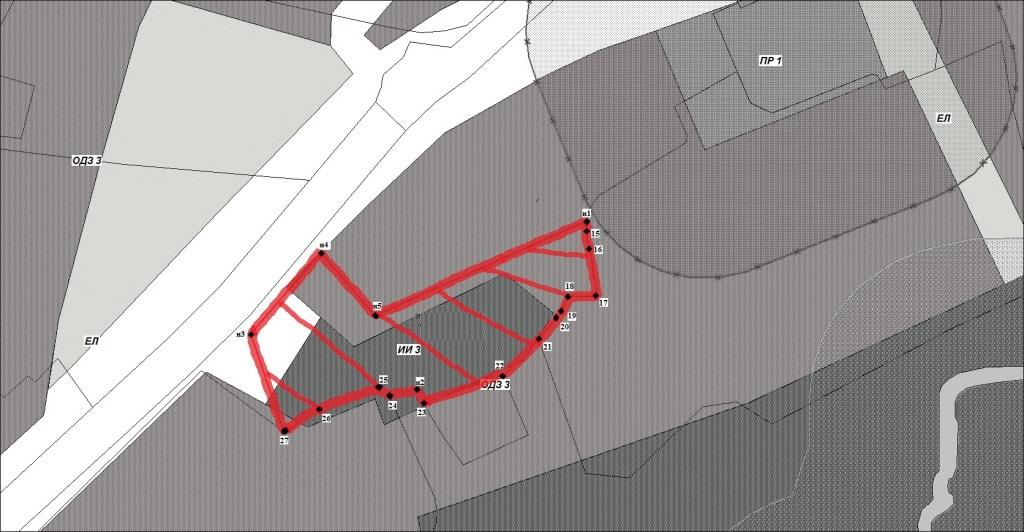 Геодезические данные формируемого земельного участка (координаты в МСК 41):Приложение 18 к муниципальному нормативному правовому акту «О внесении изменений в муниципальный нормативный правовой акт «Правила землепользования и застройки Елизовского городского поселенияЕлизовского района Камчатского края» от 12.09.2011 № 10-НПА»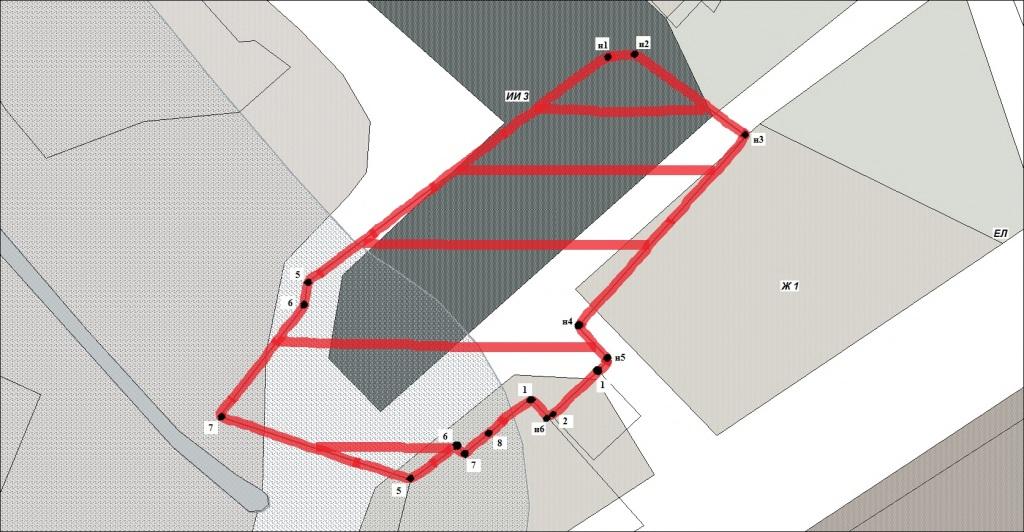 Геодезические данные формируемого земельного участка (координаты в МСК 41):Приложение 19 к муниципальному нормативному правовому акту «О внесении изменений в муниципальный нормативный правовой акт «Правила землепользования и застройки Елизовского городского поселенияЕлизовского района Камчатского края» от 12.09.2011 № 10-НПА»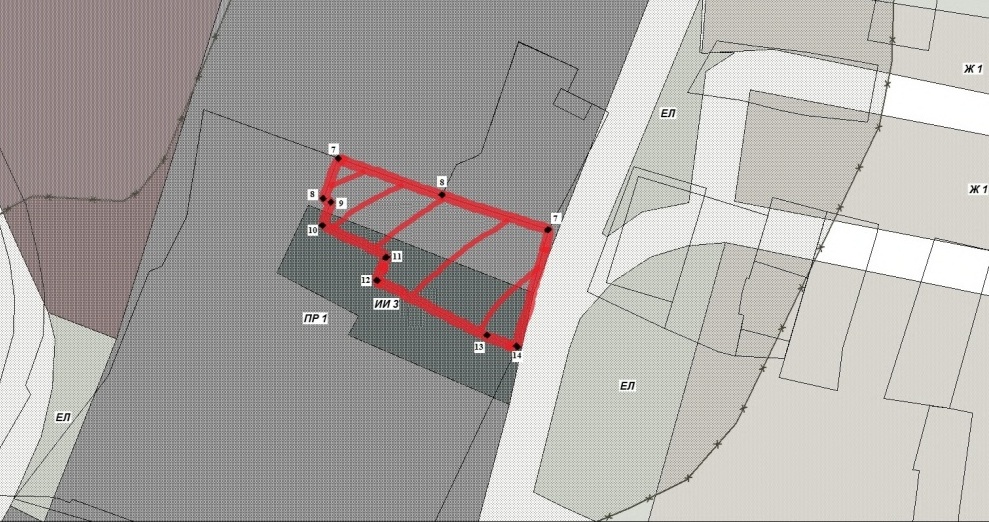 Геодезические данные формируемого земельного участка (координаты в МСК 41):№точкиXYн1574268,421399247,29н2574272,611399261,91н3574267,881399264,75н4574272,741399298,07н5574237,481399301,87н6574227,581399279,42н7574222,911399281,43н8574211,841399267,35н9574240,991399252,69н10574243,821399256,21н1574268,421399247,29S (кв.м.) =2120№точкиXYн1575043,211392513,42н2575053,551392565,332575017,411392571,58н3575003,341392488,046575006,321392487,337575014,521392519,49н1575043,211392513,42S (кв.м.) =2023№точкиXYн1575020,141392587,533575023,451392606,834575034,821392627,375575055,631392651,83н2575030,231392658,20н3575013,641392588,78н1575020,141392587,53S (кв.м.) =855№ точкиХYH 1580859,901396714,50H 2580860,141396731,30H 3580843,161396731,47H 4580842,881396714,77H 1580859,901396714,50S (кв.м.) = 285S (кв.м.) = 285S (кв.м.) = 285№точкиXYн1576300,451393695,20н2576279,221393691,96н3576251,041393687,86н4576241,451393646,17н5576244,441393633,53н6576289,641393623,97н7576302,861393642,95н1576300,451393695,20S (кв.м.) =3469№точкиXYн1575496,901393934,0017575425,841393933,054575425,461393899,923575435,451393900,514575483,051393904,06н2575499,821393905,31н1575496,901393934,00S (кв.м.) =2256№точкиXY2575049,691392434,82н1575054,131392450,91н2575014,991392471,27н3574996,791392412,70н4575030,231392402,581575046,051392421,862575049,691392434,82S (кв.м.) =2413№точкиXYн1574590,071393451,51н2574533,661393450,621574537,381393404,992574538,991393398,11н3574548,321393394,89н4574561,311393394,68н5574582,801393404,43н6574586,631393408,02н7574590,711393441,58н1574590,071393451,51S (кв.м.) =2789№точкиXYн1574076,061392992,039574015,781392990,108574016,361392937,417574015,971392901,656574031,791392894,855574032,301392883,544574054,261392880,89н2574077,111392885,791574076,901392967,90н1574076,061392992,03S (кв.м.)6337№точкиXY2575964,541397050,843575966,161397061,02н1575967,491397062,85н2575953,481397073,63н3575956,791397078,70н4575952,451397081,54н5575949,151397076,49н6575930,571397087,30н7575917,901397071,56н8575925,561397043,405575958,501397016,721575979,401397038,262575964,541397050,84S (кв.м.) =2324№точкиXYн1575900,611393183,8715575897,641393183,4516575890,201393185,0517575872,541393187,8618575872,571393176,6319575867,511393174,1120575864,521393172,1921575856,341393165,1822575843,101393151,0323575831,451393120,23н2575837,431393118,9224575834,251393107,3925575837,391393103,8326575830,561393083,2327575820,211393066,43н3575856,671393052,01н4575889,921393080,50н5575865,211393101,58н1575900,611393183,87S (кв.м.) =5223№точкиXYн1579845,871396205,10н2579845,781396211,69н3579830,301396232,69н4579792,171396200,65н5579786,421396206,451579784,021396204,082579775,431396195,00н6579774,901396194,471579778,761396191,058579772,061396183,327579767,941396178,066579769,521396176,855579762,971396167,797579775,891396130,636579796,921396147,395579801,211396147,91н1579845,871396205,10S (кв.м.) =3936№точкиXY8574287,331392077,247574273,931392114,9514574261,521392153,7013574218,581392142,0812574223,131392131,3811574243,131392091,2610574251,941392094,809574263,271392071,708574271,311392074,757574272,491392072,158574287,331392077,24S (кв.м.) =2910